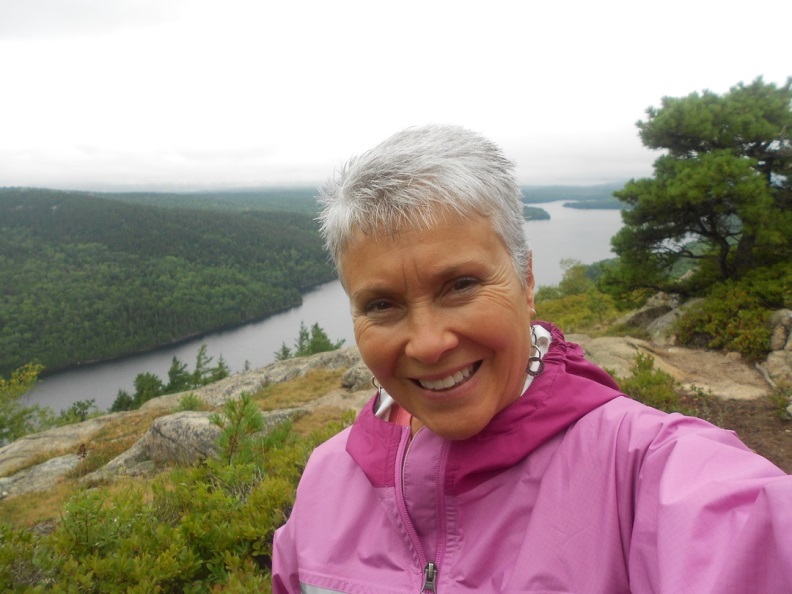 Becky Norton
Gray Rec Gymnastics InstructorCoach Becky Says, “Gymnastics is a great tool for children of all ages to help build strength, flexibility, and body awareness. My greatest rewards are the enthusiasm and smiles I get from the participants when they realize they have learned something new or accomplished a goal they didnt think they could reach!! I love sharing my love of gymnastics and competitive cheerleading with the children in our communities. I have been a New Gloucester resident since my childhood. My husband and I continue to reside here and in our spare time love to spend time with our 2 adult children and 3 amazing grandchildren <3”
Becky’s Experience: Becky has been teaching gymnastics for 32+ years since she competed in high school on the gymnastics team. She currently teaches in Gray and New Gloucester for the town recreation programs and has taught in the past at local daycare centers, as well as programs in Casco, Lewiston, and Auburn. She has been coaching cheerleading and teaching cheer tumbling for 21+ years.Becky was the varsity high school coach at Gray New Gloucester High School for 10 years. During that time, she helped to start the middle school program as well. For the last 11 years she has been running and coaching the Gray New Gloucester Diamonds Competitive Cheer Program for cheerleaders age pre k through 8th grade, a program she started in conjunction with the New Gloucester Recreation Dept.